Para solucionar la incompatibilidad del navegador Edge en la “renovación” o pedido de “certificado nuevo” de la firma electrónica intente lo siguiente. Lo pueden aplicar en Windows 10 y 11.Abra Edge. Luego, haga un click en los tres puntitos que visualiza arriba a la derecha. Hecho eso, haga un click en “Configuración”.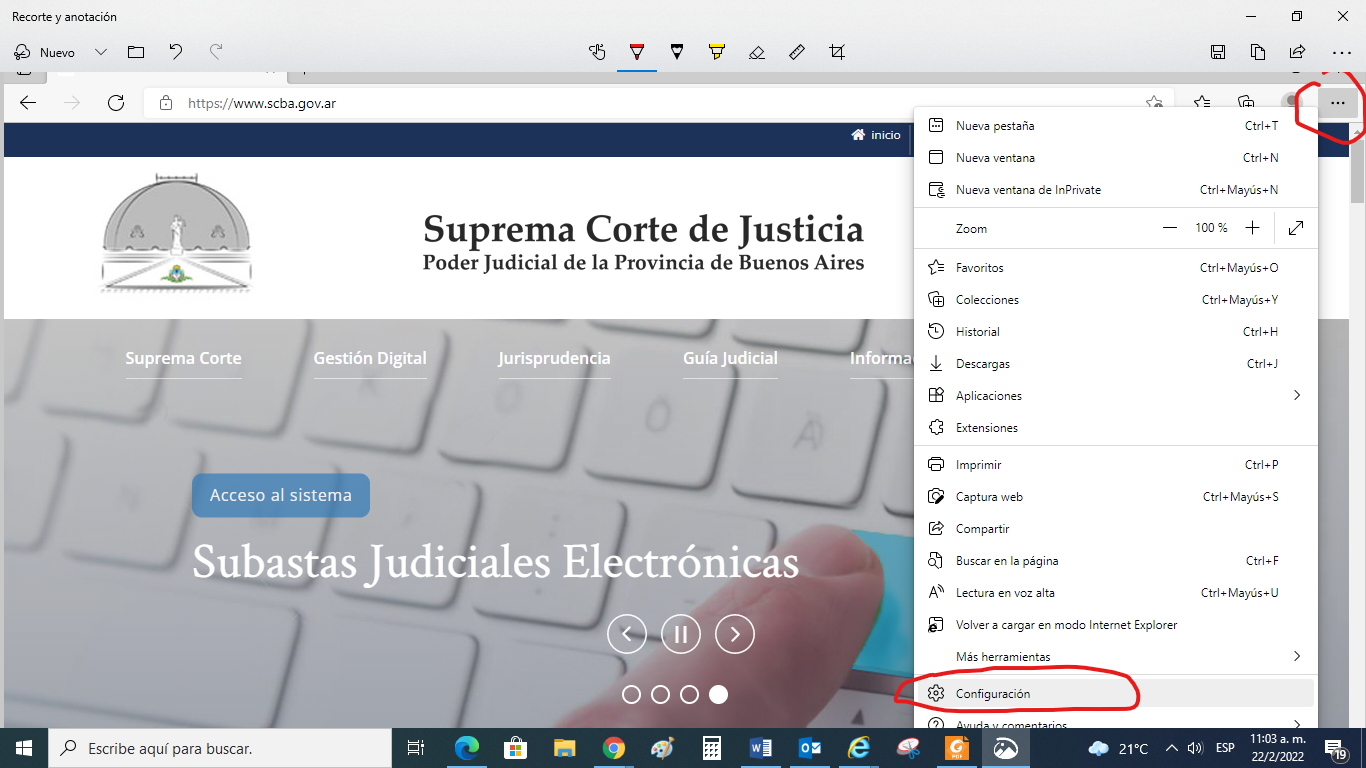 Aparecerá lo siguiente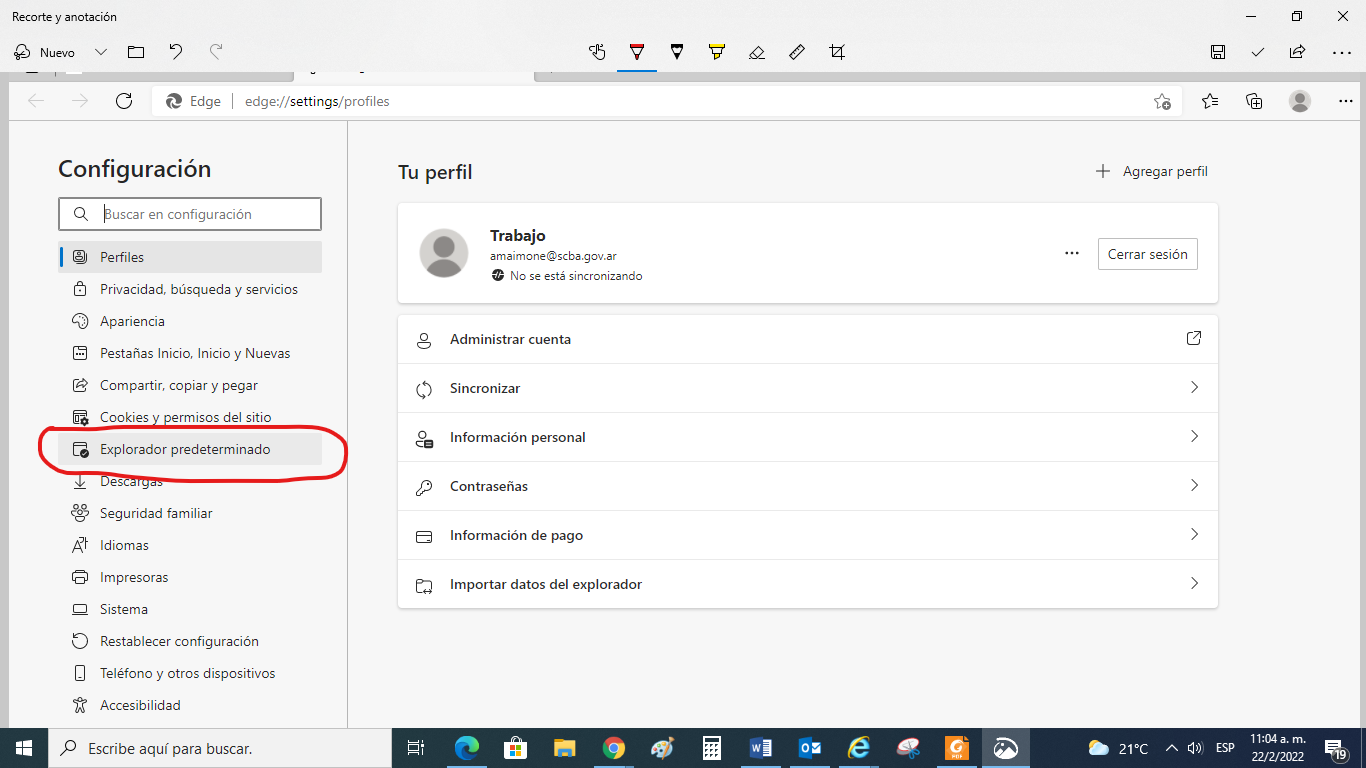 Vaya a “Explorador Predeterminado”, en algunos caso apárece como “Navegador Predeterminado”.Debe seleccionar las siguientes opciones:En el título Permitir que internet explorer abra sitios en Microsoft Edge ; seleccione “Solo sitios incompatibles (recomendado)”.En el título Permite que los sitios se vuelvan a cargar en el modo de Internet Explorer ; seleccione “Permitir”.En el título Modo de páginas de Internet Explorer , haga un click en “Agregar” y luego agregue la dirección https://firmadigital.scba.gov.ar  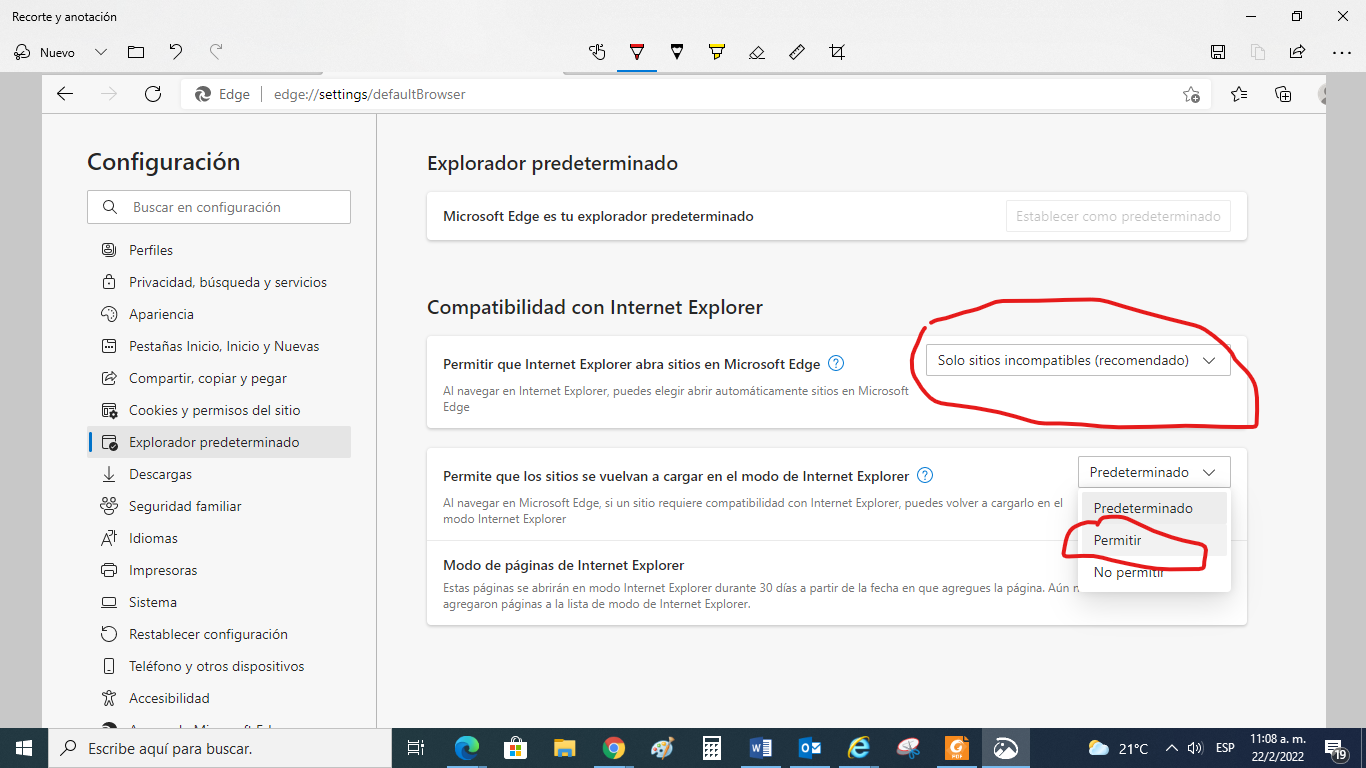 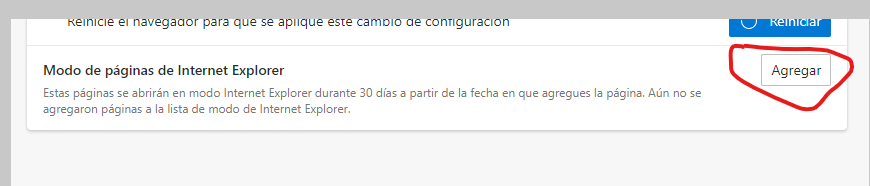 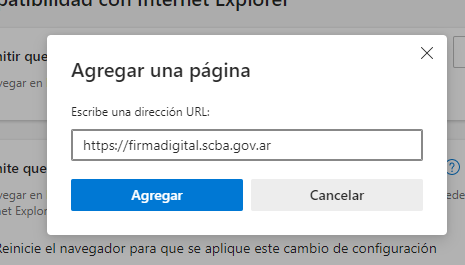 Quedará del siguiente modo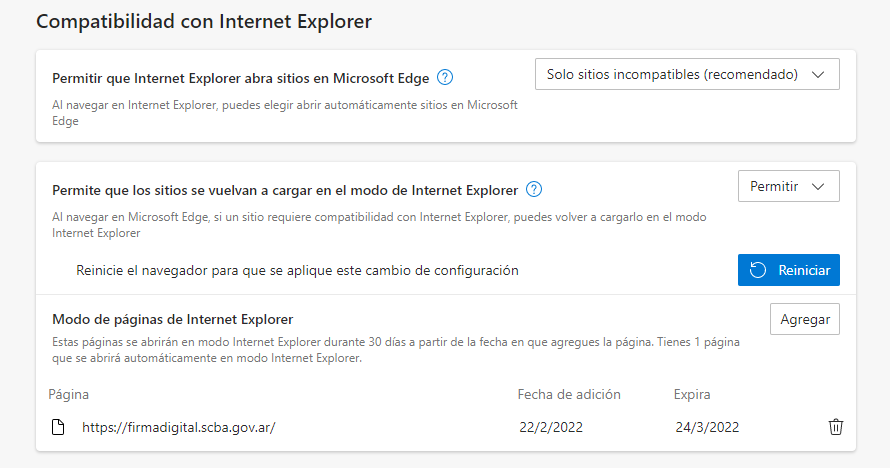 Y con esa configuración realice la gestión correspondiente del certificado.